Vergadering jongerenraad 02-09-2019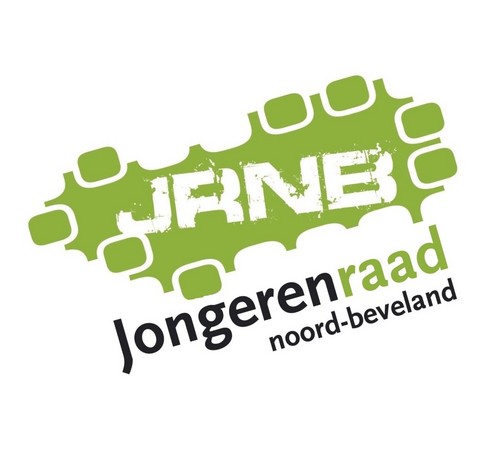 Aanwezige jongerenraadsleden:Ivo Struijk (voorzitter)	Joost de Kater (secretaris)Lara van der Maas	Ines StruyckenRomé KalisvaartRalph BoerIndy BakkerNamens SMWO:Stefan BabicOverige aanwezigen:-Afwezige jongerenraadsleden:-OpeningDe voorzitter, Ivo Struijk, heet iedereen welkom en opent de vergadering.  Mededelingen Stefan Babic deelt mee dat hij is benaderd door zowel de jongerenraad van de gemeente Borsele als de jongerenraad van de gemeente Goes. Deze jongerenraden hebben de jongerenraad Noord-Beveland uitgenodigd voor een gezamenlijke vergadering in Borsele. Deze vergadering zal (naar verwachting) begin volgend jaar plaatsvinden. De jongerenraden van Goes en Borsele willen echter weten op welke avond de jongerenraadsleden, van de jongerenraad van Noord-Beveland, deel zouden kunnen nemen aan deze gezamenlijke vergadering. Na overleg blijkt dat de meeste jongerenraadsleden op een maandagavond aanwezig kunnen zijn bij zo’n gezamenlijke vergadering. Stefan Babic zal dit doorgeven aan de jongerenraden van Goes en Borsele. Vaststellen agenda Deze vergadering zal er één onderwerp/agendapunt extra worden besproken. Dit onderwerp zal betrekking hebben op de week van de opvoeding (zie 14. Week van de opvoeding [Vergadering jongerenraad 02-09-2019]).Vaststellen notulen (27-05-2019)De notulen van de vorige vergadering is door iedereen gelezen en worden vastgesteld. Ingekomen stukken De voorzitter deelt mee dat alle jongerenraadsleden een mail hebben ontvangen over de training ‘Signaleren en Begeleiden’ van genotmiddelen. Dit is een training van Indigo, die zal plaatsvinden op dinsdag 17 september van 19:15 tot 21:15 in het gemeentehuis te Wissenkerke. De voorzitter vraagt zich af of er jongerenraadsleden aanwezig kunnen zijn bij deze training. De desbetreffende jongerenraadsleden moeten zich voor 11 september opgeven via info@noord-beveland.nl. Geen van de jongerenraadsleden blijkt echter in de gelegenheid te zijn om deze training bij te wonen. Stefan Babic zal echter wel proberen deze training bij te wonen.  Evaluatie herdenking Slag om de Schelde en start jubileumjaar 75 jaar vrijheid (31-08-2019)Op zaterdag 31 augustus van 11:00 tot 17:00 hebben Ivo Struijk, Joost de Kater, Ines Struycken en Indy Bakker (namens de jongerenraad Noord-Beveland) de herdenking van de Slag om de Schelde en de start van het jubileumjaar 75 jaar vrijheid bijgewoond. De burgemeester van Noord-Beveland, mevrouw Letty Demmers,  was eveneens bij deze herdenking/viering aanwezig. De jongerenraadsleden vonden het een leuk en interessant evenement. Tevens vonden zij het een eer dat zij de jongeren van Noord-Beveland mochten vertegenwoordigen bij deze speciale gebeurtenis, waar onder meer koning Willem-Alexander, koningin Máxima en minister-president Mark Rutte aanwezig waren. Dankzij de burgemeester hebben de jongerenraadsleden tijdens dit evenement kennisgemaakt met de burgemeester van Reimerswaal. De burgemeester van Reimerswaal zou graag een keer met de jongerenraadsleden willen afspreken. Zij zou namelijk graag willen weten wat een jongerenraad doet en of het mogelijk is om zo’n jongerenraad in de gemeente Reimerswaal op te richten. De burgemeester van Reimerswaal zal, via de burgemeester van Noord-Beveland, contact opnemen met de jongerenraad. Omroep ZeelandTijdens de herdenking van de Slag om de Schelde en de start van het jubileumjaar 75 jaar vrijheid heeft er een gesprek plaatsgevonden tussen de hoofdredacteur van Omroep Zeeland (dhr. de Kort) en de aanwezige jongerenraadsleden.Tijdens dit gesprek heeft dhr. de Kort aan de jongerenraadsleden gevraagd of zij, samen met de jongerenraadsleden van onder andere Goes en Borsele, een bezoek zouden willen brengen aan Omroep Zeeland. Hij is namelijk geïnteresseerd in de manieren waarop jongeren in aanraking komen met het nieuws. Tevens zou hij graag willen weten hoe men ervoor kan zorgen dat het nieuws uit de regio/provincie de jeugd bereikt. Om hierover een afspraak te maken zal dhr. de Kort contact opnemen met de jongerenraad. Jury verkiezing kinderburgemeesterDe voorzitter deelt mee dat mevr. Bergwerff heeft gevraagd of er één jongerenraadslid wil plaatsnemen in de jury voor de verkiezing van de eerste kinderburgemeester van Noord-Beveland. Deze verkiezing zal op woensdag 13 november plaatsvinden in het gemeentehuis te Wissenkerke. De jury zal bestaan uit de burgemeester van Noord-Beveland, een gemeenteraadslid en een jongerenraadslid. Ines Struycken geeft aan graag zitting te nemen in deze jury. Vanwege het feit  dat deze verkiezing plaatsvind op een woensdagmiddag zal zij echter moeten nagaan of zij vrij kan krijgen van school. Wanneer dit niet het geval blijkt te zijn, dan zal Ivo Struijk of Romé Kalisvaart zitting nemen in deze jury. Vaststellen datum gezamenlijke vergadering jongerenraad & gemeenteraadDe voorzitter deelt mee dat de gemeenteraad van Noord-Beveland binnenkort wordt uitgenodigd voor een vergadering van de Jongerenraad. Na overleg besluit men om de gemeenteraadsleden voor de vergaderingen in november en december uit te nodigen. Aan de hand van deze uitnodigingen zal men bepalen in welke maand de meeste gemeenteraadsleden in de gelegenheid zijn om de jongerenraadsvergadering bij te wonen. Wanneer is vastgelegd in welke maand de meeste gemeenteraadsleden de jongerenraadsvergadering kunnen bijwonen, zal er een officiële uitnodiging aan de gemeenteraadsleden worden verstuurd. In deze uitnodiging zal men de definitieve datum vermelden, waarop de vergadering zal plaatsvinden. Tijdens de eerstvolgende vergadering zal er een agenda voor deze ‘speciale’ jongerenraadsvergadering worden opgesteld.  Movietour (04-10-2019)De eerstvolgende Movietour zal plaatsvinden op vrijdag 4 oktober (a.s.). Stefan Babic deelt mee dat men er rekening mee moet houden dat dit de eerste Movietour is van het nieuwe schooljaar (2019-2020). Aan de eerste Movietour van het nieuwe schooljaar nemen vaak extra veel jongeren deel. Zo namen op vrijdag 21 september 2018 114 jongeren deel aan deze activiteit. Dit had tot gevolg dat er onvoldoende zitplekken in de bus aanwezig waren (zie 8. Evaluatie Movietour [Vergadering jongerenraad 01-10-2018]). Hierdoor ontstond een zeer onveilige situatie. Door het tekort aan zitplekken moest een deel van de jongeren namelijk staan tijdens de busreis naar Vlissingen. Om te voorkomen dat er dit jaar weer problemen ontstaan door een tekort aan zitplekken, zal Ivo Struijk contact opnemen met AMZ om twee ‘gewone’ bussen te reserveren met ieder plek voor ongeveer 60 personen. Er worden weliswaar geen dubbeldekkers gereserveerd, maar het totaal aantal zitplaatsen is in dit geval wel groter (120 zitplaatsen in plaats van 80 zitplaatsen). Bovendien zijn er voldoende jongerenraadsleden aanwezig om in twee bussen toezicht te houden. In één bus zal Ivo Struijk de jongerenraadsleden aansturen. In de andere bus zal Stefan Babic de jongerenraadsleden aansturen. Stefan Babic zal een poster voor de Movietour samenstellen en Ines Struycken zal deze poster op de sociale media van de jongerenraad plaatsen (Facebook en Instagram). Tevens zal Stefan Babic, met behulp van flyers, de Movietour bij de leerlingen uit groep 8 op de verschillende basisscholen van Noord-Beveland promoten. Lara van der Maas zal contact opnemen met de bioscoop in Vlissingen (CineCity).Ralph Boer zal op woensdag 2 oktober (a.s.) voor 17:00 het filmoverzicht opstellen en dit doorsturen aan Stefan Babic. Stefan Babic zal dit filmoverzicht printen, zodat het overzicht kan worden uitgedeeld in de bus.  PretparkDit jaar wil de jongerenraad op 15 oktober een pretpark bezoeken. Men wil echter niet langer de Walibi Fright Nights bezoeken. Men heeft dit pretpark namelijk al meerdere jaren achtereen bezocht. Bovendien neemt het aantal jongeren dat deelneemt aan deze activiteit af. Om ervoor te zorgen dat het aantal jongeren dat deelneemt aan deze activiteit weer toeneemt wil men dit jaar een ander pretpark bezoeken.Na overleg besluit men dat men zal proberen om een uitje naar de Efteling te organiseren. Aan deze activiteit mogen jongeren vanaf 14 jaar deelnemen. De toegangskaarten voor de Efteling (inclusief groepskorting) zijn echter veel duurder dan de kaartjes voor de Walibi Fright Night (35,00 euro in plaats van 29,00 euro). De jongerenraadkaartjes voor de Walibi Fright Night (inclusief busreis) kostten 35,00. Aangezien de toegangskaartjes voor de Efteling echter 6 euro duurder zijn, zullen de kaartjes voor de Efteling 40 euro kosten. Wanneer men de prijs van de kaartjes namelijk niet verhoogd, dan komt er geen geld beschikbaar voor het financieren van de busreis. Enkele jongerenraadsleden zijn echter van mening dat de prijs voor één kaartje nu echter te hoog is. Zij zijn bang dat door deze hoge prijs minder jongeren zullen deelnemen aan deze activiteit. Men zal daarom pas beslissen of de jongerenraad deze activiteit zal organiseren, nadat Ivo Struijk contact heeft opgenomen met AMZ en Stefan Babic contact heeft opgenomen met de Efteling om bij beide bedrijven een offerte aan te vragen. Aan de hand van de offerte zal men besluiten of het financieel aantrekkelijk/mogelijk is om deze activiteit te organiseren. Indien dit niet het geval blijkt te zijn, dan zal men de volgende vergadering nagaan welke andere pretparken men eventueel kan bezoeken. Wanneer men er niet in slaagt om een ander pretpark uit te kiezen, dan zal men wederom de Walibi Fright Nights bezoeken. Citytrip (stedentrip)In juni 2019 wil de jongerenraad, indien mogelijk, een stedentrip organiseren naar een stad in Nederland of België. Aan deze activiteit zullen jongeren ouder dan 16 jaar mogen deelnemen (zie 5. Activiteitenplanning 2019 [Vergadering jongerenraad 03-01-2019]). Tijdens de herdenking van de Slag om de Schelde en de start van het jubileumjaar 75 jaar vrijheid is, tijdens een gesprek met de burgemeester van Noord-Beveland, de stedentrip ter sprake gekomen. De burgemeester stelde voor dat het misschien een leuk idee zou zijn om Den Haag te bezoeken. Tijdens dit bezoek zou men in de ochtend een rondleiding in de Tweede Kamer kunnen organiseren. ’s Middags zouden de jongeren de gelegenheid krijgen om zelf Den Haag te bezoeken. Enkele jongerenraadsleden weten echter niet of er veel jongeren zullen deelnemen aan deze activiteit.De secretaris, Joost de Kater, stelt voor om op de Facebookpagina van de jongerenraad een enquête uit te zetten. Deze enquête geeft de jongeren de gelegenheid om uit verschillende steden en de daarbij behorende (culturele) dagprogramma’s te kiezen. Aan de hand van deze enquête zou de jongerenraad uiteindelijk kunnen bepalen welke van de stedentrips het leukst/meest geschikt is om te organiseren. Stefan Babic deelt mee dat er echter geen stedentrip naar het buitenland kan plaatsvinden. Zoals Joost de Kater tijdens een voorgaande vergadering al had geopperd moeten de deelnemende jongeren namelijk in het bezit zijn van een reisverzekering, wanneer er sprake is van een citytrip naar het buitenland (zie 10. Citytrip (stedentrip) [Vergadering jongerenraad 01-04-2019]). Vanwege het feit dat het verzekeringstechnisch onmogelijk/moeilijk is om een stedentrip naar het buitenland te organiseren, zal er dus geen citytrip naar een stad in België (Antwerpen, Gent of Brugge) kunnen plaatsvinden. Dit ondanks het feit dat de meeste jongerenraadsleden van mening zijn dat er meer jongeren zullen deelnemen aan een stedentrip naar een stad in het buitenland. Na een zeer lange discussie wordt er besloten om geen stedentrip te organiseren. De jongerenraadsleden zijn namelijk van mening dat er onder de jongeren, zeer waarschijnlijk, te weinig animo is voor een stedentrip. Bovendien is het zeer moeilijk om in contact te komen met de desbetreffende doelgroep (jongeren ouder dan 16 jaar). Dit wordt ten eerste veroorzaakt door het feit dat deze jongeren veelal naar de middelbare scholen in Goes gaan. Tevens wordt de Facebookpagina van de jongerenraad voornamelijk gebruikt door jongeren (kinderen) jonger dan 12 jaar en hun ouders, maar niet door de jongeren ouder dan 16 jaar. Dit zorgt er beiden voor dat het voor de jongerenraad moeilijker is om in contact te komen met deze ‘oudere’ doelgroep.  Men besluit daarom om een ander activiteit te verzinnen voor jongeren ouder dan 16 jaar. Zo zou men een uitje kunnen organiseren naar het Klimbos Zeeuwse Helden te Westenschouwen. Tevens zou men, indien het budget toereikend is, een festival/frisfeest (een festival zonder alcohol) kunnen organiseren waarbij onder andere een DJ en een bekende artiest aanwezig zijn. De jongerenraadsleden krijgen de opdracht om voor de volgende vergadering over activiteiten na te denken die voor deze doelgroep geschikt zijn. Het liefst zou de jongerenraad namelijk dit schooljaar zo’n activiteit organiseren.  Nieuwe jongerenraadskledingDe voorzitter deelt mee dat er nieuwe jongerenraadskleding moet worden gedrukt. Er is namelijk een tekort aan T-shirts en polo’s. Zo is er voor het nieuwe jongerenraadslid Indy Bakker geen T-shirt beschikbaar. Stefan Babic zal nagaan of er voldoende budget is om nieuwe jongerenraadskleding te laten maken. Mocht er voldoende budget zijn voor nieuwe jongerenraadskleding, dan mogen Romé Kalisvaart en Ines Struycken een nieuw ontwerp opstellen voor het T-shirt van de jongerenraad. Hierbij moet men er echter wel rekening mee houden dat het logo van de jongerenraad groot en goed zichtbaar op het T-shirt moet worden weergegeven.      Week van de opvoedingOp 28 november zullen de kinderen uit groep 8 van de basisschool, in het kader van de week van de opvoeding, een toneelvoorstelling bijwonen. In deze toneelvoorstelling worden de schadelijke effecten van onder andere alcohol en drugs uitgelegd. Tevens zal er aandacht worden besteed aan andere onderwerpen, waarmee de leerlingen uit groep 8 op de middelbare school in aanraking kunnen komen, zoals pesten, groepsdruk en seks. Op 27 november zal er in Kortgene, in samenwerking met bureau Halt en Indigo, echter eveneens een toneelvoorstelling worden opgevoerd voor de ouders van de kinderen uit groep 8. Bij deze voorstellingen zijn daarentegen experts aanwezig. Deze experts geven uitleg over een bepaald thema. Na deze uitleg zal er door middel van een toneelstuk een voorbeeld worden gegeven van een situatie waarin dit gevaar/thema zich kan voordoen. Stefan Babic deelt mee dat enkele jongerenraadsleden eveneens uitleg mogen geven over een thema/onderwerp, waarmee jongeren op de middelbare school in aanraking komen. Na overleg wordt er besloten dat de jongerenraadsleden uitleg zullen geven over de gevaren van het gebruik van sociale media. Men moet hierbij onder andere denken aan de verspreiding van naaktfoto’s. Romé Kalisvaart en Ines Struycken geven aan dat zij dit onderwerp aan de ouders willen presenteren/uitleggen. De uitleg zullen zij echter voorbereiden/opstellen in samenwerking met een expert van Indigo. Vanwege het feit dat deze activiteiten mede door de jongerenraad worden georganiseerd, moeten er enkele jongerenraadsleden bij beide toneelvoorstellingen aanwezig zijn. Welke jongerenraadsleden de toneelvoorstellingen zullen bijwonen zal de eerstvolgende vergadering worden vastgesteld. RondvraagGedurende de rondvraag worden er twee vragen gesteld. Allereerst vraagt de voorzitter zich af of het mogelijk is dat er nieuwe visitekaartjes voor de jongerenraad worden gemaakt. De huidige visitekaartjes zijn namelijk sterk verouderd. Dit heeft tot gevolg dat deze grotendeels onbruikbaar zijn geworden. Tijdens de gesprekken met onder andere de hoofdredacteur van Omroep Zeeland en de burgemeester van de gemeente Reimerswaal kwam men er echter achter dat het handig is om visitekaartjes te kunnen uitdelen. Stefan Babic zal nagaan of hij nieuwe visitekaartjes kan laten maken. Tevens vraagt Stefan Babic of de volgende vergadering om 20:00 kan plaatsvinden in plaats van om 19:30. Na overleg besluiten de jongerenraadsleden dat de volgende vergadering op maandag 7 oktober om 20:00 kan plaatsvinden.  SluitingDe voorzitter, Ivo Struijk, sluit de vergadering. De volgende vergadering zal plaatsvinden op maandag 7 oktober (a.s.) om 20:00 in het gemeentehuis te Wissenkerke. Bijlage 1 (actielijst) Ieder jongerenraadslid zal voor maandag 7 oktober (a.s.) nadenken over een activiteiten dat de jongerenraad kan organiseren voor jongeren ouder dan 16 jaar. Ivo Struijk zal, in het kader van de Movietour, contact opnemen met AMZ om twee ‘gewone’ bussen te reserveren met ieder plek voor ongeveer 60 personen. Tevens zal hij contact opnemen met AMZ om een offerte aan te vragen voor de reis naar de Efteling.Lara van der Maas zal, in het kader van de Movietour, contact opnemen met de bioscoop in Vlissingen (CineCity). Ines Struycken zal de poster van de Movietour op de sociale media van de jongerenraad plaatsen (Facebook en Instagram). Daarnaast zal zij, in samenwerking met Romé Kalisvaart, een nieuw ontwerp voor de T-shirts van de jongerenraad opstellen. Tevens zal zij nagaan of zij op 13 november vrij kan krijgen van school om zitting te nemen in de jury voor de verkiezing van de eerste kinderburgemeester van Noord-Beveland. Romé Kalisvaart zal, in samenwerking met Ines Struycken, een nieuw ontwerp voor de T-shirts van de jongerenraad opstellen. Ralph Boer zal op woensdag 2 oktober (a.s.) voor 17:00 het filmoverzicht voor de Movietour opstellen en dit doorsturen aan Stefan Babic. Stefan Babic zal aan de jongerenraden van de gemeente Goes en de gemeente Borsele doorgeven dat de jongerenraadsleden van de gemeente Noord-Beveland op een maandagavond een gezamenlijke vergadering kunnen bijwonen. Tevens zal hij een poster voor de Movietour samenstellen. Daarnaast zal hij, met behulp van flyers, de Movietour bij de leerlingen uit groep 8 op de verschillende basisscholen van Noord-Beveland promoten. Eveneens zal hij het filmoverzicht printen. Tevens zal hij contact opnemen met de Efteling om een offerte aan te vragen. Hij zal eveneens nagaan of er voldoende budget is om nieuwe jongerenraadskleding te laten maken. Tot slot zal hij nieuwe visitekaartjes voor de jongerenraad laten maken. 